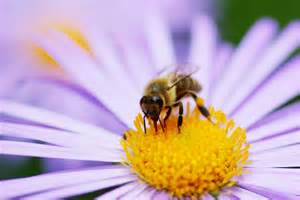 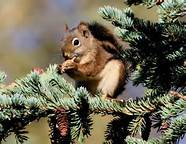 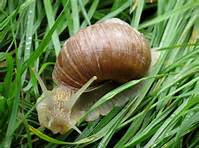 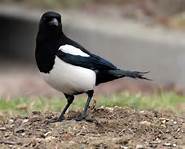 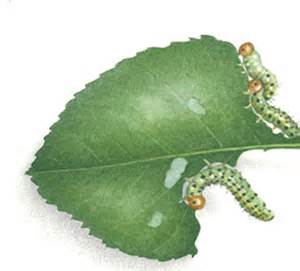 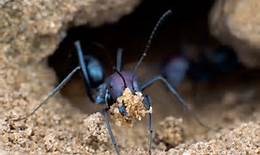 *Retrouve les relations qui relient les différents composants de notre environnement proche :Relation de nourriture, relation d’abri, relation de support…etc